Accident/ Injury Form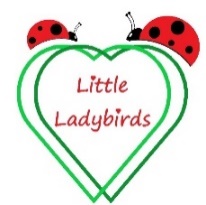 Child’s Name:Date of Birth:Date and Time of Accident:Date and Time of Accident:Name of Adult/ Witnesses Present:Place Where Accident Occurred:Description Of How The Accident Occurred:Report of Injury:First Aid Treatment Given:Condition of Child Following the Incident:Parent Contacted:
(If so, what time?)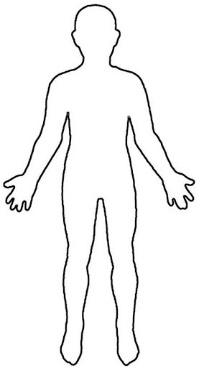  Notes: